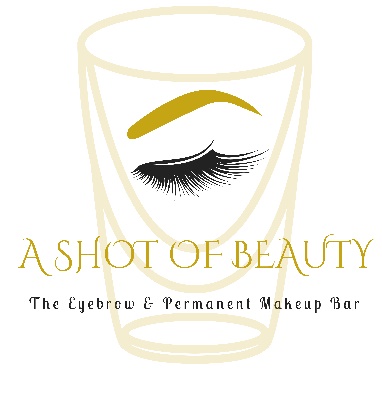 Pre-Care Instructions & Guidelines for Eyebrow Microblading, Micropigmentation, & PMU The following circumstances will NOT qualify a person for a microblade procedure:Pregnant/NursingHas Cancer & Undergoing Chemo/RadiationSteroid Medication & Prednisone (Must be off at least 2 months)Has an open wound presentHas aged skin that is severely thin or extremely wrinkledHas bacteria or viral infection Diabetes Type 1 Lupus Hepatitis B/C AIDS Active Skin Disorders: Cold Sores, Shingles, Impetigo, Psoriasis, Pink Eye, Sun Burn,  Active Vitiligo Severe Rosacea Blood Disorders: Sickle Cell, Hemophilia Keloid Formation Accutane (must be off for 6 months) Steroids (must be off for 6 months)Please take note or discuss the following with your physician before booking your appointment: A Doctor’s Note May Be RequiredRetinol/Retin-A must be discontinued 7 days prior to procedure. (It will cause the skin to bleed). Injections (Botox, Radiesse, JuvaDerm, Voluma, etc.) must be done 4 weeks before or 1 week after procedure. Chemical peels and laser treatments may not be done within 60 days before or after procedure. The use of Latisse® must be discontinued at least 3 months prior to your eyeliner procedure (it creates an inflammatory response, causes excess bleeding and prohibits the eyeliner from healing well). Sunburned or Suntanned skin is damaged skin and therefore will cause excessive bleeding. We CANNOT work on sunburned or suntanned skin. You cannot expose the area to the sun for 30 days before or after procedure. Do not schedule this procedure within one week prior to a water vacation. Avoid alcohol and caffeine 1 day before procedure to minimize any oozing, bleeding or swelling.Have Diabetes & Under doctor careHave been in remission from cancer for 1 yearHave High Blood PressureUsing blood ThinnersHave Seborrheic DermatitisDo not take aspirin, ibuprofen, niacin, fish oil or vitamin E 3 days prior to procedure unless medically necessary.Antibiotics, Iron Supplements, Retin-A, and mood altering drugs will compromise the skins ad should be avoided before procedure.Special InstructionsPlease eat something prior to your procedure, avoid caffeine & alcoholOnly the client is allowed in the procedure room, a guest of age can wait in the lobbyPlease do not bring any babies, toddlers, or young children to the officePlease prepare to stay around 2 ½ hours for your appointmentPlease arrive 10-15 minutes before your appointmentCANCELLATION POLICY: Micropigmentation is a time-intensive service. In booking your appointment, we are reserving a designated amount of time specifically for you. We require a 50% deposit in order to reserve this time for your appointment.If you need to cancel for any reason, we require that you cancel at least 24 hours prior to the start of your appointment time so that we may be able to offer this time to another client. If your appointment is cancelled with less than 24 hours’ notice (or in the case of a no-show), you will still be charged the full price of your scheduled service.RIGHT TO REFUSE TREATMENT: Though it is extremely rare, we reserve the right to refuse treatment for the following reasons:  Undisclosed skin condition (including sunburn/suntan)  Under the influence of drugs or alcohol  Any behavior in which the opinion of the artist at A Shot of Beauty feels is a negative impact to the work or a disruption to other clients and the environmentEyebrows Avoid tweezing, waxing, electrolysis, and coloring your brows for two weeks prior to the procedure. This will allow your technician the most flexibility to achieve optimal results. Please be aware that we will remove your foundation and concealer to determine your true undertones. This is vital for us to choose the right color. We offer several different options of eyebrow pigmentation lasting from several months to several years. (Microblading vs. traditional micropigmentation). We offer hair strokes, hair strokes with shading and fully shaded brows. Your specialist will discuss the best options for you depending on your skin type, lifestyle, desired results and desired maintenance. Rest assured, we use the best tools and the best pigments in the industry.Micropigmentation is a process. Two or three sessions may be required to achieve the desired results. It is not uncommon to lose up to 70% of the color after the first session. Please be aware that having a procedure done while on your menstrual cycle can make you hypersensitive at the procedure site. You will be given detailed after-care instructions at the time of your procedure. Please call or email us with any other question you may have. We look forward to seeing you soon!I have been made aware of the terms and restrictions of micropigmentation and agree with A Shot’ of Beauty’s policies. Print Name: ___________________________________ Date: ___________________ Signature: ____________________________________